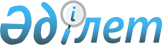 Төтенше жағдай аймағындағы халықтың ең төменгі тіршілігін қамтамасыз ету нормаларын бекіту туралы
					
			Күшін жойған
			
			
		
					Қазақстан Республикасы Үкіметінің 2014 жылғы 31 желтоқсандағы № 1423 қаулысы. Күші жойылды - Қазақстан Республикасы Үкіметінің 2023 жылғы 11 шілдедегі № 552 қаулысымен.
      Ескерту. Күші жойылды – ҚР Үкіметінің 11.07.2023 № 552 қаулысымен.
      "Азаматтық қорғау туралы" 2014 жылғы 11 сәуірдегі Қазақстан Республикасының Заңы 11-бабының 26) тармақшасына сәйкес Қазақстан Республикасының Yкiметi ҚАУЛЫ ЕТЕДІ:
      1. Қоса берiлiп отырған төтенше жағдай аймағындағы халықтың ең төменгі тіршілігін қамтамасыз ету нормалары бекiтiлсiн.
      2. Осы қаулы алғашқы ресми жарияланған күнінен кейін күнтізбелік он күн өткен соң қолданысқа енгізіледі. Төтенше жағдай аймағындағы халықтың ең төменгі тіршілігін қамтамасыз ету нормалары
      Ескертпе: ерлер мен әйелдерді азық-түлік өнімдерімен қамтамасыз ету, сондай-ақ төтенше жағдай аймағындағы халықтың ең төменгі тіршілігін қамтамасыз ету нормаларына қосымшаға сәйкес азық-түлік өнімін алмастыру нормалары.
      Ескерту. Қосымшаға өзгеріс енгізілді - ҚР Үкіметінің 18.02.2016 № 79 (алғашқы ресми жарияланған күнінен кейін күнтізбелік он күн өткен соң қолданысқа енгізіледі) қаулысымен.
					© 2012. Қазақстан Республикасы Әділет министрлігінің «Қазақстан Республикасының Заңнама және құқықтық ақпарат институты» ШЖҚ РМК
				
Қазақстан Республикасының
Премьер-Министрi
К.МәсімовҚазақстан Республикасы
Үкiметiнiң
2014 жылғы 31 желтоқсандағы
№ 1423 қаулысымен
бекiтiлген
Р/с №
Атауы
саны
Орта есеппен халықтың жан басына шаққанда азық-түлік өнімдері (грамм/тәулігіне)
Орта есеппен халықтың жан басына шаққанда азық-түлік өнімдері (грамм/тәулігіне)
Орта есеппен халықтың жан басына шаққанда азық-түлік өнімдері (грамм/тәулігіне)
1.
Ұнға қайта есептегенде нан өнімдері
369,8
2.
1-сұрыпты байытылған бидай ұны
31,9
3.
1-сұрыпты байытылған бидай ұнынан пісірілген нан
259
4.
Қара бидай наны
102,8
5.
Макарон өнімдері
15,1
6.
Күріш
15,4
7.
Қарақұмық
7,5
8.
Сұлы жармасы
7,5
9.
Арпа жармасы
6,6
10.
Бидай жармасы
6,6
11.
Ұнтақ жарма
6,9
12.
Бұршақ
6,9
13.
Картоп
273,9
14.
Көкөніс, барлығы
342,4
15.
Аққауданды қырыққабат
93,3
16.
Сәбіз
77,2
17.
Пияз
78,5
18.
Томат
18,5
19.
Қияр
18,5
20.
Қызылша
18,5
21.
Өзге де көкөністер
37
22.
Жемістер, барлығы
82,1
23.
Жас жемістер (алмалар)
43,1
24.
Кептірілген жеміс-жидектер
7,8
25.
Қант
58,3
26.
Ет және ет өнімдері, барлығы
150,6
27.
Мал еті
110,3
28.
Құс еті
14,6
29.
Ет консервілері
7
30.
Ысталған шұжық
9,9
31.
Балық және балық өнімдері, барлығы
12,3
32.
Жас немесе жаңа мұздатылған балық
9,7
33.
Балық консервілері
1,9
34.
Сүт қайта есептегенде сүт және сүт өнімдері, барлығы
772,6
35.
Сүт (л.)
0,23
36.
Сүт консервілері
13,1
37.
Мәйек ірімшік
7,6
38.
Сары май
20,8
39.
Жұмыртқа (дана)
1
40.
Өсімдік майы
23,5
41.
Мал майы
4,9
42.
Шай
5,4
43.
Йодталған ас тұзы
6
44.
Ашытқы
0,1
45.
Дәмдеуіштер
0,1
Киім, ішкиім, аяқ киім
Киім, ішкиім, аяқ киім
Киім, ішкиім, аяқ киім
ерлер:
ерлер:
ерлер:
жылдың жазғы уақытында
жылдың жазғы уақытында
жылдың жазғы уақытында
46.
Шалбар (дана)
1
47.
Жейде (дана)
1
48.
Шұлық (жұп)
1
49.
Ішкиім (ж-қ)
1
50.
Жазғы аяқ киім (жұп)
1
жылдың қысқы уақытында
жылдың қысқы уақытында
жылдың қысқы уақытында
51.
Пальто, күртеше (дана)
1
52.
Костюм (дана)
1
53.
Жейде (дана)
1
54.
Ішкиім (ж-қ)
1
55.
Шұлық (жұп)
1
56.
Қысқы бас киім (дана)
1
57.
Қысқы аяқ киім (жұп)
1
58.
Қолғап, биялай (жұп)
1
жылдың көктемгі немесе күзгі уақытында
жылдың көктемгі немесе күзгі уақытында
жылдың көктемгі немесе күзгі уақытында
59.
Плащ, күртеше (дана)
1
60.
Костюм (дана)
1
61.
Жейде (дана)
1
62.
Ішкиім (ж-қ) 
1
63.
Шұлық (жұп)
1
64.
Бас киім (дана)
1
65.
Аяқ киім (жұп)
1
әйелдер:
әйелдер:
әйелдер:
жылдың жазғы уақытында
жылдың жазғы уақытында
жылдың жазғы уақытында
66.
Көйлек (дана)
1
67.
Шұлық (жұп)
1
68.
Ішкиім (ж-қ)
1
69.
Жазғы аяқ киім (жұп)
1
жылдың қысқы уақытында
жылдың қысқы уақытында
жылдың қысқы уақытында
70.
Пальто, күртеше (дана)
1
71.
Көйлек, костюм (дана)
1
72.
Жейде (дана)
1
73.
Ішкиім (ж-қ)
1
74.
Шұлық (жұп)
1
75.
Қысқы бас киім (дана)
1
76.
Қысқы аяқ киім (жұп)
1
жылдың көктемгі немесе күзгі уақытында
жылдың көктемгі немесе күзгі уақытында
жылдың көктемгі немесе күзгі уақытында
77.
Плащ, күртеше (дана)
1
78.
Көйлек, костюм (дана)
1
79.
Ішкиім (ж-қ)
1
80.
Шұлық (жұп)
1
81.
Бас киім (дана)
1
82.
Аяқ киім (жұп)
1
Ыдыс-аяқ, төсек жабдықтары, жеке гигиена заттары, жуу құралдары
Ыдыс-аяқ, төсек жабдықтары, жеке гигиена заттары, жуу құралдары
Ыдыс-аяқ, төсек жабдықтары, жеке гигиена заттары, жуу құралдары
83.
Шұңғыл металл тостаған (дана)
1
84.
Қасық (дана)
1
85.
Сапты аяқ (дана)
1
86.
Төсек-орын жабдықтары орамалымен, бір адамға бір жиынтық
1
87.
Жеке гигиена заттары, бір адамға (ж-қ)
1
88.
Шелек, 10 адамға (дана)
2
89.
Металл шәйнек, 10 адамға (дана) 
1
90.
Сабын, айына адамға (гр.)
200
91.
Жуу құралдары, айына бір адамға (гр.)
500
Су
Су
Су
92.
Ауызсу, тәулігіне адам басына литр (алымында 14 жастан және одан жоғары, бөлгішінде 1 жастан 14 жасқа дейін және бала емізетін аналар) (литр)
2,5/5,0
93.
Тамақ дайындау, жуыну үшін (тәулігіне адам басына литр), оның ішінде:
7,5
93.
тамақ дайындау және асханалық ыдысты жуу;
3,5
93.
жеке ыдысты жуу;
1,0
93.
бетті және қолды жуу
3,0
94.
Адамның санитариялық-гигиеналық қажеттілігін қанағаттандыру және үй-жайлардың санитариялық-гигиеналық жай-күйін қамтамасыз ету үшін, тәулігіне адам басына литр
21,0
95.
Кір жуатын және химиялық тазарту орындары, килограмға литр
40,0
Коммуналдық-тұрмыстық көрсетілген қызметтер
Коммуналдық-тұрмыстық көрсетілген қызметтер
Коммуналдық-тұрмыстық көрсетілген қызметтер
96.
Шатырда орналастыру, адам басына м2
2,5 - 3
97.
Қол жуғыштар, адам басына 1 кран
10 - 15
98.
Дәретханалар, адам басына 1 дәретхана
30 - 40
99.
Моншалар және душтық құрылғылар, адам басына орын
0,007
100.
Кір жуатын орындар, тәулігіне 1 адамға кір киім килограмы
0,12
101.
Химиялық тазарту орындары, тәулігіне 1 адамға кір киім килограмы
0,0032
102.
Қоғамдық тамақтандыру кәсіпорындары, 1 адамға орын
0,035
103.
Тұрмыстық жылу (тәулігіне 1 адамға отынның килограммы):
103.
жазда: ең жоғары/ең төмен
1,95/0,33
103.
қыста: ең жоғары/ең төмен
4,78/0,41Төтенше жағдай аймағындағы
халықтың ең төменгі тіршілігін
қамтамасыз ету нормаларына
қосымша
 Азық-түлік өнімдерімен қамтамасыз ету нормалары:
 Азық-түлік өнімдерімен қамтамасыз ету нормалары:
 Азық-түлік өнімдерімен қамтамасыз ету нормалары:
 Азық-түлік өнімдерімен қамтамасыз ету нормалары:
 Азық-түлік өнімдерімен қамтамасыз ету нормалары:
 Азық-түлік өнімдерімен қамтамасыз ету нормалары:
 Азық-түлік өнімдерімен қамтамасыз ету нормалары:
 Азық-түлік өнімдерімен қамтамасыз ету нормалары:
ерлер:
ерлер:
ерлер:
ерлер:
ерлер:
ерлер:
ерлер:
ерлер:
грамм/тәулігіне
грамм/тәулігіне
грамм/тәулігіне
грамм/тәулігіне
грамм/тәулігіне
грамм/тәулігіне
Р/с №
Атауы
0,5-тен 4 жасқа дейін
5-9 жас
10-14 жас
15-19 жас
20-59 жас
60 жас және одан жоғары
1.
1-сұрыпты бидай ұны
12,9
25,3
34,6
37,5
37,5
31,3
2.
1-сұрыпты бидай ұнынан пісірілген нан
90,1
182,2
233,9
325,8
320
247,5
3.
Қара бидай наны
54
79,1
96,3
133,5
130,7
90,1
4.
Макарон өнімдері
10,7
14,5
16,5
18,6
18,4
14,1
5.
Күріш
9,2
12,2
15,7
20
20
15,3
6.
Қарақұмық
6,6
7,3
8,4
9,3
8,7
7
7.
Сұлы жармасы
6,6
7,3
8,4
9,3
8,7
7
8.
Арпа жармасы
5
5,2
7
8
7,5
6,1
9.
Бидай жармасы
5
5,2
7
8
7,5
6,1
10.
Талған арпа жармасы
11,6
8,2
7,8
7,4
7,2
5,5
11.
Бұршақ
2,4
4,9
6,1
9,3
9
6,9
12.
Картоп
138
254,2
291
334,7
327,3
282,2
13.
Аққауданды қырыққабат
29,2
69,7
88,3
122,2
116,1
94,2
14.
Сәбіз
71,2
75,8
84,9
90,6
84,4
68,9
15.
Пияз
12,9
53,9
85,2
106,6
103,6
75,4
16.
Томат
7,1
15,7
19,1
23,4
23,1
18,1
17.
Қияр
7,1
15,7
19,1
23,4
23,1
18,1
18.
Қызылша
7,1
15,7
19,1
23,4
23,1
18,1
19.
Өзге де көкөністер
8
31,5
39,5
47,4
47,4
38,4
20.
Жас жемістер
83,1
51,6
48,4
46,6
43,8
35,1
21.
Кептірілген жеміс-жидектер
6,9
7,1
7,7
8,4
8,8
7,6
22.
Қант
31,1
49,8
57,8
71,1
68,4
60,2
23.
Мал еті
59,6
88,6
110,8
137,9
132,8
102,8
24.
Құс еті
13
14,4
16
18,1
16,4
13,5
25.
Ет консервілері
6,1
6,4
7,6
8,6
8,3
6,4
26.
Ысталған шұжық
2,4
6,4
9,5
13,4
12,6
9,5
27.
Жас немесе жаңа мұздатылған балық
7
9,3
10,5
12
11,6
8,1
28.
Сүт (л)
0,14
0,19
0,24
0,28
0,27
0,21
29.
Сүт консервілері
11,2
11,5
13,9
16,6
15,5
13,6
30.
Балық консервілері
1,2
1,5
2,1
2,3
2,3
1,6
31.
Мәйек ірімшік
6,8
7,5
8,8
9
8,2
6,6
32.
Сары май
17
18,8
21,5
24,6
23,5
18,9
33.
Жұмыртқа (дана)
1
1
1
1
1
1
34.
Өсімдік майы
11,3
19,9
22
29,3
27,7
21,9
35.
Мал майы
0
2,2
2,4
7,7
6,8
4,9
36.
Шай
1,4
3,6
5,7
6,5
6,8
6,5
37.
Йодталған ас тұзы
1,6
2,9
5,7
8
7,5
6,2
38.
Ашытқы
0,05
0,19
0,22
0,19
0,16
0,19
39.
Дәмдеуіштер
0
0,05
0,11
0,16
0,16
0,08
әйелдер:
әйелдер:
әйелдер:
әйелдер:
әйелдер:
әйелдер:
әйелдер:
әйелдер:
40.
1-сұрыпты бидай ұны
9,6
22,1
25,2
34,4
34,4
28,2
41.
1-сұрыпты бидай ұнынан пісірілген нан
84,1
170,4
208,3
282
276,2
221,3
42.
Қара бидай наны
51
67,5
82
104,5
101,6
87,2
43.
Макарон өнімдері
10,1
12,8
13,3
14
13,8
13
44.
Күріш
8,6
10,8
11,6
14,4
14,1
13,6
45.
Қарақұмық
6,3
6,4
7
7,2
6,9
6,4
46.
Сұлы жармасы
6,3
6,4
7
7,2
6,9
6,4
47.
Арпа жармасы
5
4,9
6,7
6,9
6,6
5,8
48.
Бидай жармасы
5
4,9
6,7
6,9
6,6
5,8
49.
Ұнтақ талған арпа жармасы
10,7
7,3
7
6,6
5,8
4,9
50.
Бұршақ
2,4
4,4
5,2
7,5
6,9
6,1
51.
Картоп
127,4
226,3
246
271,5
266,7
252
52.
Аққауданды қырыққабат
29,2
63,3
100,1
100,3
97,2
78,4
53.
Сәбіз
67,9
69,5
75,8
78,3
75,1
59,5
54.
Пияз
9,7
47,5
79,1
78,4
78,4
62,8
55.
Томат
6,7
13,8
16,3
18,1
18,4
15,9
56.
Қияр
6,7
13,8
16,3
18,1
18,4
15,9
57.
Қызылша
6,7
13,8
16,3
18,1
18,4
15,9
58.
Өзге де көкөністер
6,7
27,4
32,1
37,4
36,9
31,5
59.
Жас жемістер (алма)
75,5
45,8
39,8
35
35
30,7
60.
Кептірілген жеміс-жидектер
6,2
6,4
6,7
7,6
7,5
7,5
61.
Қант
28,2
44,2
49,7
60,2
60,2
49,3
62.
Мал еті
56,9
78,4
96
115,2
112,7
87,8
63.
Құс еті
12
12,2
14,1
14
14
11,6
64.
Ет консервілері
5,5
5,6
6,7
6,6
6,6
5,6
65.
Жас немесе жаңа мұздатылған балық
6,7
8,2
9,1
9,5
9,3
7,2
66.
Ысталған шұжық
2,4
5,6
8,7
10,2
10,3
8,4
67.
Балық консервілері
1
1,3
1,7
1,9
1,8
1,4
68.
Сүт (л)
0,13
0,16
0,2
0,23
0,23
0,18
69.
Сүт консервілері
10,6
10,9
12
12,2
11,9
10,9
70.
Мәйек ірімшік
6,2
6,6
7,4
7,9
7,6
5,7
71.
Сары май
15,6
16,6
18,8
21
20,8
16,4
72.
Жұмыртқа (дана)
1
1
1
1
1
1
73.
Өсімдік майы
11,3
16,6
19,3
25,2
24,6
21,1
74.
Мал майы
0
1,6
2,1
5,5
5,5
4,4
75.
Шай
1,4
2,8
4,6
6
5,7
4,6
76.
Йодталған ас тұзы
1,6
2,9
4,7
6,2
6,2
5,5
77.
Ашытқы
0,05
0,14
0,16
0,22
0,19
0,14
78.
Дәмдеуіштер
0
0,05
0,11
0,16
0,16
0,08
Азық-түлік өнімдерін алмастыру нормалары:
Азық-түлік өнімдерін алмастыру нормалары:
Азық-түлік өнімдерін алмастыру нормалары:
Азық-түлік өнімдерін алмастыру нормалары:
Атауы
Атауы
Граммдағы көлемі
Граммдағы көлемі
алмастырылатын өнімнің
алмастырушы өнімнің
1.
Кебексіз қара бидай мен 1-сұрыпты бидай ұнынан пісірілген нан мыналармен алмастырылады:
100
1.
қара бидайдан немесе бидай және 2-сұрыпты ұннан пісірілген кептірілген нанмен;
100
60
1.
бидай және 2-сұрыпты бидай ұнынан пісірілген жай галеталармен;
100
60
1.
кебексіз қарабидай ұнымен;
100
42
1.
1-сұрыпты бидай ұнымен;
100
28
1.
қытырлақ нандармен;
100
60
1.
2-сұрыпты бидай ұнынан пісірілген нанмен;
100
95
1.
1-сұрыпты бидай ұнынан пісірілген нанмен
100
90
2.
1-сұрыпты бидай ұнынан пісірілген ақ нан мыналармен алмастырылады:
100
2.
1-сұрыпты бидай ұнынан пісірілген кептірілген нанмен;
100
60
2.
1-сұрыпты бидай ұнымен;
100
75
2.
1-сұрыпты бидай ұнынан пісірілген жай галеталармен;
100
65
2.
вафлимен;
100
55
2.
маймен жақсартылған галеталармен;
100
35
2.
1-сұрыпты бидай ұнынан пісірілген жай батондармен;
100
95
2.
жоғары сұрыпты бидай ұнынан пісірілген нанмен;
100
85
2.
2-сұрыпты бидай ұнынан пісірілген нанмен
100
105
3.
1-сұрыпты бидай ұны мыналармен алмастырылады:
100
3.
күрішпен;
100
100
3.
макарон өнімдерімен;
100
100
3.
ұнтақ жармамен
100
100
4.
Әртүрлі жарма мыналармен алмастырылады:
100
4.
пісіруді қажет етпейтін жармамен;
100
100
4.
күрішпен;
100
100
4.
макарон өнімдерімен;
100
100
4.
жармалық, көкөністік, жармалық-көкөністік концентраттармен;
100
100
4.
2-сұрыпты бидай ұнымен;
100
100
4.
"Томат тұздығындағы бұршаққап, соя" консервілерімен;
100
200
4.
жас картоппен;
100
500
4.
консервіленген жартылай фабрикат табиғи картоппен (құйманы қосқанда);
100
500
4.
жас көкөністермен;
100
500
4.
тұздалған және ашытылған көкөністермен;
100
500
4.
кепкен картоппен және көкөністермен;
100
100
4.
құрғақ картоп езбесімен, картоп жармашасымен, картоппен және сублимациялық кепкен көкөністермен;
100
100
4.
табиғи және маринадталған көкөніс және бұршаққапты консервілермен (құйманы қосқанда);
100
500
4.
түскі астың етсіз бірінші тағамдардың көкөністік консервілермен;
100
375
4.
қоспалы көкөністік консервілермен;
100
250
4.
тіске басар көкөністік консервілермен
100
375
5.
Жас түйнекті пияз мыналармен алмастырылады:
100
5.
кепкен түйнекті пиязбен;
100
50
5.
сублимациялық кепкен пиязбен;
100
5
5.
жасыл пиязбен;
100
100
5.
кепкен сарымсақпен;
100
25
5.
жас сарымсақпен
100
50
6.
Баспаланған ашытқы мынамен алмастырылады:
100
6.
кепкен ашытқымен
100
50
7.
Ет (сиыр, шошқа, қой) мыналармен алмастырылады:
100
7.
сүйекті ет кесектерімен;
100
100
7.
сүйексіз ет кесектерімен;
100
80
7.
бұғы етімен;
100
130
7.
1-санатты қосымша өнімдермен (соның ішінде бауырмен);
100
100
7.
2-санатты өнімдермен;
100
300
7.
ішек-қарны алынған құс етімен;
100
100
7.
жартылай ішек-қарны алынған және алынбаған құс етімен;
100
120
7.
сублимациялық және жылумен кептірілген етпен;
100
33
7.
пісірілген шұжықтармен және сосискамен (сарделькамен);
100
80
7.
ысталған етпен (ысталған шошқа етімен, төс етімен, орамалармен, жартылай ысталған шұжықпен);
100
60
7.
әртүрлі ет консервілермен;
100
60
7.
сүйекті құс консервілерімен;
100
100
7.
балықпен (суытылған, мұздатылған және тұздалған күйінде басы жоқ);
100
150
7.
әртүрлі балық консервілерімен;
100
120
7.
мәйекті қатты ірімшікмен;
100
48
7.
балқытылған ірімшікмен;
100
72
7.
тауық жұмыртқасымен (дана)
100
2
8.
Шикі ысталған шұжық мыналармен алмастырылады:
100
8.
пісірілген шұжықтармен;
100
265
8.
ысталған еттермен (ысталған шошқа етімен, төс етпен, орамалармен, жартылай ысталған шұжықпен);
100
200
8.
қатты мәйекті ірімшікпен
100
160
9.
Балық (суытылған, мұздатылған және тұздалған күйінде ішек-қарны алынған, басы жоқ) мыналармен алмастырылады:
100
9.
кепкен балықпен және сублимациялық кептірілген балықпен;
100
33
9.
басы жоқ тұздалған майшабақпен бұзылу жағдайына қарамастан;
100
85
9.
әртүрлі балық консервілерімен;
100
80
9.
тіскебасар көкөніс консервілерімен
100
120
10.
Сиыр майы мыналармен алмастырылады:
100
10.
стерильденген консервіленген маймен;
100
100
10.
құрғақ май концентратымен
100
70
11.
Шыжғырылған мал майы, маргарин мыналармен алмастырылады:
100
11.
сиыр майымен;
100
67
11.
өсімдік майымен;
100
100
11.
шикі маймен;
100
130
11.
шошқа майымен
100
100
12.
Сиыр сүті (100 грамға 100 текше сантиметр сүт деп шартты түрде алынған) мыналармен ауыстырылады:
100
12.
құрғақ табиғи сүтпен, құрғақ қатықпен және сублимациялық кепкен ашыған сүт өнімдерімен;
100
15
12.
табиғи қоюлатылған қант қосылған сүтпен (100 грамға 100 текше сантиметр сүт деп шартты түрде алынған);
100
20
12.
стерильденген, қантсыз қоюлатылған сүтпен(100 грамға 100 текше сантиметр сүт деп шартты түрде алынған);
100
30
12.
табиғи кофемен немесе қоюлатылған сүтпен және қант қосылған какаомен;
100
20
12.
ашыған сүт өнімдерімен (айран, қатық, ацидофилин);
100
100
12.
кілегеймен;
100
20
12.
қаймақпен;
100
20
12.
құрғақ қаймақпен;
100
10
12.
ірімшікпен;
100
30
12.
сиыр майымен;
100
5
12.
балқытылған сиыр майымен;
100
5
12.
қатты мәйек ірімшікмен;
100
12
12.
балқыған ірімшікмен;
100
18
12.
тауық жұмыртқасымен (дана);
100
0,5
12.
қоюлатылған қант қосылған кілегеймен;
100
20
12.
сүзбемен
100
20
13.
Тауық жұмыртқасы (дана) мыналармен алмастырылады:
2
13.
жұмыртқа ұнтағымен;
2
60
13.
жұмыртқа қосындысымен
2
15
14.
Қант мыналармен алмастырылады:
100
14.
карамельмен;
100
50
14.
тосаппен, джеммен, повидломен;
100
140
14.
мармеладпен;
100
130
14.
печеньемен;
100
100
14.
вафлимен;
100
100
14.
халуамен;
100
120
14.
жеміс қағымен
100
120
15.
Шоколад мыналармен алмастырылады:
100
15.
какао ұнтағымен;
100
150
15.
халуамен;
100
150
15.
табиғи кофемен;
100
150
15.
балмен
100
165
16.
Печенье мыналармен алмастырылады:
100
16.
1-сұрыпты бидай ұнынан пісірілген жай галеталармен, білезік тәріздес нан өнімдерімен, вафлимен
100
85
17.
Томат пастасы мыналармен алмастырылады:
100
17.
томат езбесімен;
100
200
17.
томат тұздығымен;
100
100
17.
томат тұздығымен, ащы қышқыл деликатесті тұздықпен;
100
33
17.
томат шырынымен, жас қызанақпен
100
500
18.
Жас жемістер мыналармен алмастырылады:
100
18.
жас жидектермен;
100
100
18.
апельсиндермен, мандариндермен;
100
100
18.
қарбыздармен;
100
300
18.
қауындармен;
100
200
18.
кепкен жемістермен;
100
20
18.
сублимациялық кепкен жемістермен немесе жидектермен;
100
20
18.
консервіленген компоттармен2;
100
50
18.
табиғи жеміс және жидек шырындармен;
100
18.
құрамында кұрғақ заты 50%-дан кем емес концентратты жеміс және жидек шырындармен;
20
18.
сублимациялык кепкен шырындарға;
18
18.
жеміс сусындармен;
130
18.
жемістердің және жидектердің сығындысымен;
10
18.
тосаппен, джемдермен, повидломен;
17
18.
жеміс және жидек сығындысындағы кисель концентратымен
30
19.
Жеміс және жидек шырындары мыналармен алмастырылады:
100
19.
тіске басар көкөніс консервілермен;
100
50
19.
лимон қышқылымен және қантпен;
100
0,5
19.
томат немесе көкөніс шырынымен;
100
15
19.
сиыр сүтімен
100
300
20.
Кепкен жемістер мыналармен алмастырылады:
100
20.
қантпен және шаймен
100
50/2
21.
Жемісті және жидекті сығындысындағы кисель концентраты мыналармен алмастырылады:
100
21.
қантпен және шаймен
100
15/2
22.
Табиғи кофе мыналармен алмастырылады:
100
22.
ерітінді кофемен;
100
50
22.
кофе сусынымен;
100
2
22.
какао-ұнтағымен;
100
40
22.
1 сұрыпты қара байха шаймен
100
200
23.
Қара байха шай мыналармен алмастырылады:
100
23.
еритін шаймен;
100
25
23.
кофе сусынымен
100
80
24.
Қыша ұнтағы мынамен алмастырылады:
100
24.
дайын қышамен
100
300
25.
Картоп крахмалы мыналармен алмастырылады:
100
25.
жеміс және жидек сығындысынан кисел концентратымен;
600
25.
жас картоппен
100
26.
Табиғи спиртті сірке суы мынамен алмастырылады:
100
26.
сірке су эссенциясымен
100
500